ПОЛОЖЕНИЕо фестивале-празднике народного творчества«Балалайка - metal»1.Общие положения1.1.Фестиваль-праздник народного творчества «Балалайка - metal» (далее – Фестиваль) проводится в рамках краевого проекта «59 фестивалей 59 региона».1.2.Учредители и организаторы:-Министерство культуры, молодежной политики и массовых коммуникаций Пермского края;-КГАУК «Пермский дом народного творчества»;- Муниципальное автономное учреждение «Лысьвенский культурно-деловой центр» (далее – ЛКДЦ). 1.3.Цели и задачи:-пропаганда русских народных инструментов, повышение престижа балалайки;-сохранение лучших традиций музыкального исполнительского искусства;-популяризация исполнительства на балалайке в молодёжной сфере;2.Сроки и место проведения ФестиваляФестиваль проводится 29 октября 2022 года по адресу: Пермский край, город Лысьва, пр.Победы, 112, ЛКДЦ.3.Открытые конкурсные программы Фестиваля 1.Конкурс музыкального исполнительского искусства «Балалайка, домра и другие…» пройдет в форматах «Домашняя работа» (онлайн), «Выездная кампания» (офлайн).  (Приложение 1).2.Конкурс частушек «Балалаечка играет, балалаечка поёт». (Приложение 2).3.Конкурс фотографий «Ох, уж эта балаЛАЙКа!». (Приложение 3).4. Конкурс мастеров «Расписная балалайка» пройдет в форматах «Домашняя работа» (онлайн), «Выездная кампания» (офлайн). (Приложение 4).4.Программа Фестиваля12.00-Конкурс мастеров «Расписная балалайка». -Выставка-продажа продукции Лысьвенского эмалированного завода.-Творческая лаборатория «Секреты балалайки» для участников и гостей фестиваля.13.00- Площадка «Музыкальная телега» (гости фестиваля и участники конкурса частушек «Балалаечка играет, балалаечка поет»).-Площадка «Дело мастера боится» (мастер-классы).-Игровая площадка «В горнице». -Открытие фотовыставки «Ох, уж эта балаЛАЙКа!».-Выставка-экскурс в историю изделий завода «От балалайки до эмали».14.00-Открытие Фестиваля. -Конкурсная программа «Балалайка, домра и другие…». Награждение победителей открытых конкурсных программ Фестиваля.Выступление приглашенного Гостя Фестиваля5.ПрочееОрганизаторы:-оставляют за собой право частично изменить концепцию проведения Фестиваля,-обладают исключительными авторскими правами на проведение мероприятия.Приложение 1ПОЛОЖЕНИЕо конкурсе музыкального исполнительного искусства «Балалайка, домра и другие…» в рамках фольклорного фестиваля-праздника народного творчества«Балалайка - metal»1.Общие положенияКонкурсная программа фольклорного фестиваля-праздника народного творчества «Балалайка, домра и другие…» (далее – Конкурс) проводится в рамках краевого проекта «59 фестивалей в 59 регионе».2.Участники КонкурсаВ Конкурсе могут принять участие самодеятельные артисты, учащиеся музыкальных школ и студий, профессиональные исполнители, как индивидуально, так и с аккомпанементом, а так же коллективы народных инструментов.3.Условия проведения КонкурсаКонкурс проводится в форматах «Домашняя работа» (онлайн), «Выездная кампания» (офлайн). В состав жюри Конкурса входят специалисты в области инструментальной музыки.Формат «Домашняя работа» (онлайн) Участники Конкурса отправляют на электронный адрес kobeleva70@mail.ru заявку и видео с выступлением участника с 23 июня по 21 октября 2022г. Участникам предоставляется свободный выбор произведения, не более 5 мин. Критерии оценки – качество (исполнительский уровень, соответствующий возрастной категории), эмоциональность исполнения. Сертификаты участников и дипломы победителей в формате «Домашняя работа» будут высланы по электронной почте, указанной в заявке до 29 октября 2022г. Формат «Выездная кампания» (офлайн).Конкурс проводится в 2 этапа:1 этап «Отборочный» пройдет с 18 июля по 21 октября 2022г. Участники Конкурса отправляют на электронный адрес kobeleva70@mail.ru заявку и видео с выступлением участника. Участникам предоставляется свободный выбор произведения, не более 5 мин. Критерии оценки 1 этапа – качество (исполнительский уровень, соответствующий возрастной категории), эмоциональность исполнения. Итоги 1 этапа будут высланы всем участникам Конкурса по электронной почте, указанной в заявке до 24 октября 2022г. 2 этап «Финал» включает в себя номинации: «Народная» Возрастная категория: 12+«Модерн» Возрастная категория: 12+Продолжительность выступления участников в каждой номинации не должна превышать 10 минут. Конкурсанты могут принять участие во всех номинациях. Всем участникам предоставляется свободный выбор программы.Наличие сценического костюма в соответствии с номинацией обязательно.При необходимости использования фонограммы, запись принимается на цифровых носителях. 2 этап состоится 29 октября 2022г. по адресу: Пермский край, г. Лысьва, пр.Победы, 112, ЛКДЦ. Все участники Конкурса получают сертификат Участника Фестиваля. По итогам 2 этапа «Финал» определяется победитель в каждой номинации, победители награждаются призами и подарками. Жюри имеет право присуждать дополнительные призы.Образец заявки4.Дополнительная информацияУчастие в Конкурсе бесплатное. Регистрация участников с 12.00 до 13.00  Куратор Конкурса Лариса Кобелева 8922 348 71 57Приложение 2Положениео конкурсе частушек «Балалаечка играет, балалаечка поет» в рамках фольклорного фестиваля-праздника народного творчества «Балалайка - metal»Организаторы Редакция газеты «Искра», МАУ «ЛКДЦ»УсловияГлавное условие: тема частушек - балалайка. Участие в конкурсе бесплатное.Номинации1. Автор частушек. Участники номинации предоставляют на Конкурс не менее 5 частушек. 2. Исполнители. В этой номинации могут принять участие все желающие, солист/группа до 10 человек. Время выступления не более 3 минут.Приём работРаботы с пометкой «На конкурс «Балалаечка играет, балалаечка поет» присылаются на эл. адрес mihailov67@mail.ru или принимаются в редакции газеты «Искра», г. Лысьва, ул. Мира, 15, каб. № 9 до 20 октября 2022г.ЗаявкаНоминация «Автор частушек»К текстам частушек должна быть приложена заявка, где необходимо указать – номинацию, ФИО (полностью), место жительства, контакты (электронный адрес, номер телефона)Награждение победителей на фестивале-празднике народного творчества «Балалайка - metal» 29 октября 2022 г.  Примечанияприсылая заявку, участник даёт разрешение на публикацию в СМИ на безвозмездной основе, гарантирует авторство и в случае выявления плагиата снимается с конкурса. Номинация «Исполнитель»В заявке необходимо указать: номинацию, количество исполнителей, ФИО и контакты заявителя (электронный адрес, номер телефона) и текст исполняемых частушек. Конкурс состоится 29 октября 2022г. по адресу: Пермский край, г. Лысьва, пр.Победы, 112, ЛКДЦ.Награждение Участники Конкурса получают сертификаты участника, победители – дипломы. Жюри оставляет за собой право не вручать дипломы какой – либо степени или учреждать дополнительные призы.ЖюриЖурналисты городской газеты «Искра» и специалисты исполнительского искусства.Приложение 3Положениео конкурсе фотографии «Ох, уж эта балаЛАЙКа!» в рамках фольклорного фестиваля-праздника народного творчества«Балалайка - metal»Организаторы Редакция газеты «Искра», МАУ «ЛКДЦ».УсловияГлавное условие: в кадр обязательно должна попасть балалайка. Участие в конкурсе бесплатное.Сроки Снимки принимаются до 21 октября 2022 г. (лучшие обязательно появятся на страницах «Искры» и на сайте газеты и фотовыставке открытого фестиваля-праздника «Балалайка – metal).Приём работРаботы с пометкой «На конкурс «Ох, уж эта балаЛАЙКа!» присылаются на адрес mihailov67@mail.ru в формате jpg, в качестве, достаточном для их печати в формате А3 (максимум – 45 см по большой стороне). Название файла должно содержать: имя и фамилию автора, номинацию, название работы. Например: Иван Иванов, Портрет, Гармонист играет звонко. jpg ЗаявкаСо снимками обязательно присылать заявку, где необходимо указать – ФИО (полностью), место жительства, контакты (электронный адрес, номер телефона).Примечанияприсылая заявку, участник даёт разрешение на публикацию снимков в СМИ на безвозмездной основе, гарантирует авторство фотографий и в случае выявления плагиата снимается с конкурса. Портреты детей принимаются только в случае предоставления письменного разрешения родителей на фотосъёмку (форма – произвольная, скан документа - отдельным файлом).Номинации- портрет,- репортажный снимок,- натюрморт.Награждение В каждой номинации определяются лауреат и дипломанты. Автор, набравший большее количество голосов жюри, становится обладателем гран-при конкурса. Жюри оставляет за собой право не вручать призы в какой либо из номинаций или учреждать дополнительные призы.ЖюриФотожурналисты газеты «Искра».ИтогиПриём работ производится по 21 октября 2022г. Награждение победителей на фестивале-празднике народного творчества «Балалайка - metal» 29 октября 2022 г.Приложение 4Положениео конкурсе «Расписная балалайка»в рамках фольклорного фестиваля-праздника народного творчества«Балалайка - metal»1.Общие положенияКонкурс «Расписная балалайка» (далее Конкурс) проходит в двух форматах: «Домашняя работа» (онлайн), «Выездная кампания» (офлайн).2.Участники Конкурса Мастера-художники декоративной росписи Учащиеся и педагоги СОШ, СПО, ВУЗ и учреждений дополнительного образования Любители народной росписи в возрасте 18 +3.Состав жюри Конкурса В состав жюри Конкурса входят специалисты в области изобразительного искусства.4. Номинации- арт-объект,- бижутерия (брошь, значок),- народные мотивы в росписи музыкальных инструментах.Формат «Домашняя работа» (онлайн)Участники Конкурса отправляют на электронный адрес iriska-vernisah71@yandex.ru Заявку на участие (ФИО, контактный телефон) и фотографию расписной балалайки. Приветствуются Обвинская и Урало-Сибирская росписи, размер и материал изделия - на усмотрение участника конкурса. Приём заявок  с 1августа до 20 октября 2022г. Сертификаты участников в формате «Домашняя работа» будут высланы по электронной почте, указанной в заявке, до 29 октября 2022г. Лучшие работы войдут в фотоальбом «Расписная балалайка», который будет размещен на сайте и в группе в  ВК МАУ «ЛКДЦ».Формат «Выездная кампания» (офлайн).Участники Конкурса отправляют на электронный адрес iriska-vernisah71@yandex.ru заявку на участие (ФИО, контактный телефон) до 1 октября 2022 г.  Конкурс состоится 29 октября 2022г. по адресу: Пермский край, г. Лысьва, пр.Победы, 112, МАУ «ЛКДЦ». Организаторами конкурса предоставляется основа под роспись (заготовка будущего изделия), материалы и инструменты, участник использует свои.  Конкурс состоится с 12.00  до 15.00 часов. Все участники Конкурса получают сертификат Участника Фестиваля. По итогам конкурса определяется победитель в каждой номинации, победители награждаются призами и подарками. Жюри имеет право присуждать дополнительные призы.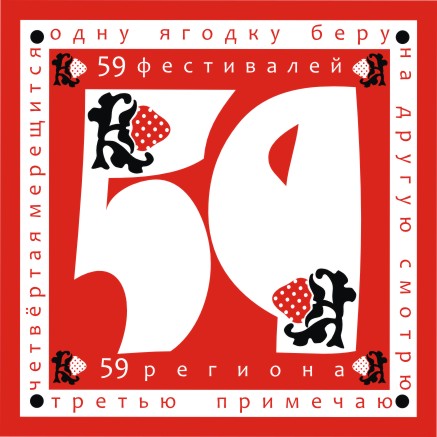 Утверждено:Приказом директора МАУ «ЛКДЦ» от 22.06.2022г. № 1071.Ф.И.О. участника \ название и ФИО руководителя коллектива2.Адрес, телефон, e-mail участника/коллектива3.Номинация4.Кол-во человек5.Необходимое количество микрофонов, наличие оборудования (стойка для микрофона, стул и т.д.)